Esquema del Curso Masculinidad y Femineidad BíblicasSemana 1: Introducción y Teología Bíblica del GéneroSemana 2: Masculinidad Bíblica Parte 1Semana 3: Masculinidad Bíblica Parte 2 Semana 4: Femineidad Bíblica Parte 1Semana 5: Femineidad Bíblica Parte 2 Semana 6: Masculinidad y Femineidad en el Hogar Parte 1Semana 7: Masculinidad y Femineidad en el Hogar Parte 2 Semana 8: Masculinidad y Femineidad en la Iglesia Parte 1 Semana 9: Masculinidad y Femineidad en la Iglesia Parte 2 Semana 10: Masculinidad y Femineidad en el Mundo y Lugar de Trabajo Semana 11: Objeciones al Complementarismo Semana 12: Confusión de GéneroSemana 13: Panel de Discusión y P&RDefiniciones:La esencia de la masculinidad bíblica es un sentido de responsabilidad benevolente para liderar, proveer y proteger a las mujeres de formas que sean apropiadas en las diferentes relaciones del hombre.La esencia de la femineidad bíblica es una disposición libre para afirmar, recibir y nutrir la fortaleza y liderazgo de hombres dignos de formas que sean apropiadas en las diferentes relaciones de la mujer.¡Las preguntas y comentarios son bienvenidos!Matt.Merker@capbap.org&Blake.Boylston@capbap.orgSeminarios Básicos–Masculinidad y Femineidad Bíblicas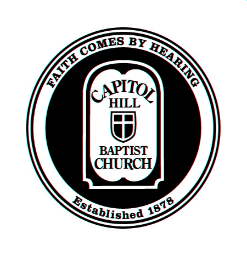 Clase 5: Definición de Femineidad Bíblica (Parte 2)Introducción y Repaso1 Pedro 3:1-6Sumisión – ¿a imperfectos e incluso maridos no creyentes?Ganarlo «sin palabra»La belleza de un espíritu tierno y serenoMujeres ejemplaresRut. Leal a Noemí, respetuosa a Booz.Ester. Obedece a Mardoqueo, arriesga su vida por el pueblo de Dios. María (Lucas 1). Sigue el liderazgo de José, pero sobre todo, confía en el Señor como el libertador de Israel. Definición: La esencia de la femineidad bíblica es una disposición libre para afirmar, recibir y nutrir la fortaleza y liderazgo de hombres dignos de formas que sean apropiadas en las diferentes relaciones de la mujer.III.      La esencia de la femineidad bíblica es una disposición libre...«Disposición» – Aplicada al matrimonio «Disposición» – Aplicada a la solteríaCómo la femineidad es «liberadora» / guía al gozo...Para afirmar, recibir y nutrir la fortaleza y el liderazgo de hombres dignos...¿Quiénes son los hombres dignos? «Afirmar»«Recibir»«Nutrir» (Ejemplos: Génesis 2:18, Proverbios 31)…De formas que sean apropiadas en las diferentes relaciones de la mujer…Una mujer bíblica debería procurar afirmar y nutrir el rol y la naturaleza dados por Dios a los hombres como lideres-siervos, y su rol y naturaleza dados por Dios como ayudante, de formas que sean apropiadas, en todas sus relaciones con los hombres.ConclusiónDios no es honrado por ningún abuso de autoridad«El hecho de ser mujer no me hace una clase de cristiana diferente, pero el hecho de que soy cristiana, sí me hace una clase de mujer diferente». —Elisabeth Elliot